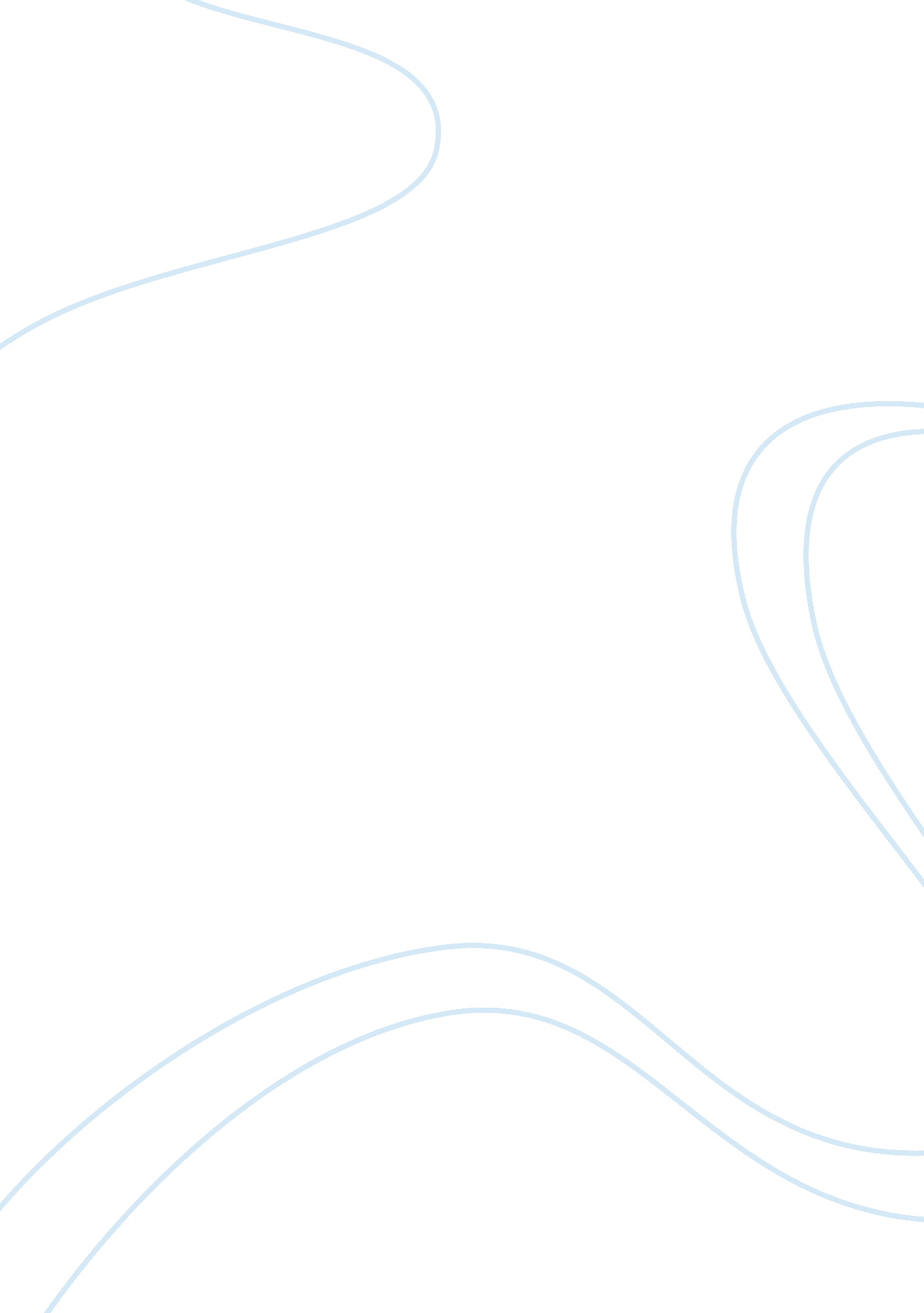 Cell phones and school systemBusiness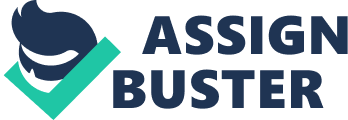 The school system should allow students to use their cell phones in school for help or an emergency. The school system should allow cell phones to help the students. Allowing students to use their cell phones would help the students when were stuck and the teachers busy. Allowing students to have their cell phones would make schools safer when an emergency happens and can’t use the landlines. Allowing cell phones may have more students passing than failing by getting help on the internet instead of the waiting for the teachers to help the students that need help. Though teachers say that “ students will cheat if they use their cell phones”, that’s common logic for teachers to say, but if the schools lock out some websites that will give easy answers without it somehow explaining what it tells the students on what they’re trying to learn then we wouldn’t be cheating, would we? It’s all about what the schools website blocks from the students. The school system should allow students to use their cell phones in school for help when the teachers busy. Students would do way better in school if cell phones were allowed. More students would be passing and they will learn new things while the students look what they need to learn up. The internet could explain things better then the teachers can. What if your son of or daughter was at school and there was an emergency and the teachers couldn’t do anything, wouldn’t you want your son or daughter to text you what’s going on or if they got hurt or something? The school system should allow students to use their cell phones in school for help or an emergency. If there’s an emergency anywhere what is a teenager going to do first? They’re going to use their cell phone. That’s why most parents got there teenagers cell phones anyway, to use it in emergencies. The school system should allow students to use their cell phones in school for help or an emergency. Students, if given permission to use their cell phones in school are going to use it wisely and if the students don’t, then the teachers have the authority to take it away. The school system would make everyone safer with cell phones in school. Allowing students to use their cell phones in school will make all the students feel safe, would you feel safe with your cell phone? All you got to do is press 3 buttons and you have help. Some schools banned cell phones. The school system should allow students to use their cell phones in school for help or an emergency. I personally think that if students are allowed to use their cell phones for help or an emergency then the students would be more productive and safe, because for schools safety and grades is what they want. This is why the school system should allow students to use their cell phones for help or emergencies, what do you think, would you allow cell phones in school? 